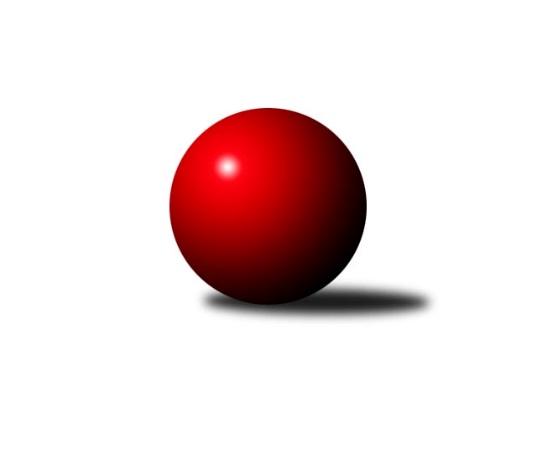 Č.6Ročník 2023/2024	27.10.2023Nejlepšího výkonu v tomto kole: 2638 dosáhlo družstvo: TJ Sokol Nové Hrady AJihočeský KP1 2023/2024Výsledky 6. kolaSouhrnný přehled výsledků:TJ Spartak Soběslav A	- TJ Kunžak A	3:5	2269:2279	6.0:6.0	27.10.Kuželky Borovany A	- TJ Centropen Dačice D	7:1	2552:2260	10.0:2.0	27.10.TJ Sokol Písek A	- TJ Sokol Chotoviny B	3:5	2386:2386	6.0:6.0	27.10.TJ Loko Č. Budějovice B	- TJ Centropen Dačice E	5:3	2623:2556	7.0:5.0	27.10.TJ Dynamo Č. Budějovice A	- TJ Nová Ves u Č. B. A 	4:4	2472:2496	7.5:4.5	27.10.TJ Sokol Nové Hrady A	- KK Hilton Sez. Ústí B	7:1	2638:2601	6.5:5.5	27.10.Tabulka družstev:	1.	TJ Loko Č. Budějovice B	6	6	0	0	36.0 : 12.0 	40.5 : 31.5 	 2594	12	2.	TJ Sokol Nové Hrady A	6	5	0	1	32.0 : 16.0 	41.0 : 31.0 	 2698	10	3.	TJ Sokol Chotoviny B	6	4	0	2	30.0 : 18.0 	40.0 : 32.0 	 2567	8	4.	TJ Kunžak A	6	4	0	2	27.5 : 20.5 	39.5 : 32.5 	 2515	8	5.	Kuželky Borovany A	6	3	0	3	26.0 : 22.0 	37.0 : 35.0 	 2487	6	6.	TJ Centropen Dačice E	6	3	0	3	25.5 : 22.5 	34.5 : 37.5 	 2576	6	7.	TJ Dynamo Č. Budějovice A	6	2	2	2	23.0 : 25.0 	37.5 : 34.5 	 2413	6	8.	TJ Spartak Soběslav A	6	2	1	3	23.0 : 25.0 	38.5 : 33.5 	 2434	5	9.	KK Hilton Sez. Ústí B	6	2	0	4	20.0 : 28.0 	36.5 : 35.5 	 2626	4	10.	TJ Nová Ves u Č. B. A	6	1	1	4	18.0 : 30.0 	31.0 : 41.0 	 2569	3	11.	TJ Sokol Písek A	6	1	0	5	14.0 : 34.0 	29.0 : 43.0 	 2379	2	12.	TJ Centropen Dačice D	6	1	0	5	13.0 : 35.0 	27.0 : 45.0 	 2463	2Podrobné výsledky kola:	 TJ Spartak Soběslav A	2269	3:5	2279	TJ Kunžak A	Alena Dudová	 	 203 	 214 		417 	 2:0 	 395 	 	197 	 198		Jiří Brát	Jaroslav Chalaš	 	 192 	 194 		386 	 0:2 	 416 	 	204 	 212		Radek Hrůza	Josef Schleiss	 	 178 	 156 		334 	 0:2 	 391 	 	199 	 192		Dana Kopečná	Luboš Přibyl	 	 175 	 186 		361 	 1:1 	 362 	 	200 	 162		Michal Horák	Jindřich Kopic	 	 213 	 187 		400 	 2:0 	 362 	 	180 	 182		Pavel Jirků	Vlastimil Šlajs	 	 178 	 193 		371 	 1:1 	 353 	 	179 	 174		Lukáš Brtníkrozhodčí: Alena DudováNejlepší výkon utkání: 417 - Alena Dudová	 Kuželky Borovany A	2552	7:1	2260	TJ Centropen Dačice D	Jiří Tröstl	 	 209 	 194 		403 	 1:1 	 407 	 	205 	 202		Matyáš Doležal	Martin Soukup	 	 219 	 198 		417 	 2:0 	 387 	 	199 	 188		Karel Fabeš	Václav Ondok	 	 220 	 234 		454 	 2:0 	 387 	 	194 	 193		Jan Kubeš	Josef Malík	 	 184 	 216 		400 	 2:0 	 329 	 	160 	 169		Martin Kubeš	Vojtěch Frdlík	 	 193 	 211 		404 	 1:1 	 392 	 	195 	 197		Aleš Láník	Karel Jirkal	 	 251 	 223 		474 	 2:0 	 358 	 	184 	 174		Miroslav Jedličkarozhodčí: Jiří MalovanýNejlepší výkon utkání: 474 - Karel Jirkal	 TJ Sokol Písek A	2386	3:5	2386	TJ Sokol Chotoviny B	Jan Vaňata	 	 189 	 213 		402 	 0:2 	 414 	 	196 	 218		Petr Křemen	Tomáš Brückler	 	 182 	 217 		399 	 1:1 	 417 	 	231 	 186		Lenka Křemenová	Alexandra Králová	 	 192 	 203 		395 	 1:1 	 400 	 	216 	 184		Martina Křemenová	Drahomíra Nedomová	 	 207 	 196 		403 	 1:1 	 405 	 	210 	 195		David Bartoň	Petr Kolařík	 	 195 	 179 		374 	 1:1 	 373 	 	192 	 181		Lenka Křemenová	Jitka Korecká	 	 193 	 220 		413 	 2:0 	 377 	 	185 	 192		Miloš Filiprozhodčí: Petr KolaříkNejlepší výkon utkání: 417 - Lenka Křemenová	 TJ Loko Č. Budějovice B	2623	5:3	2556	TJ Centropen Dačice E	Miroslava Vondrušová	 	 197 	 208 		405 	 0:2 	 438 	 	220 	 218		Vít Beranovský	Zdeňka Štruplová	 	 212 	 230 		442 	 1:1 	 460 	 	238 	 222		Daniel Kovář	Václav Klojda ml.	 	 250 	 245 		495 	 2:0 	 443 	 	240 	 203		Miroslav Kolář	Jiří Douda	 	 192 	 204 		396 	 0:2 	 419 	 	199 	 220		Miloš Křížek	Michal Takács	 	 214 	 207 		421 	 2:0 	 374 	 	186 	 188		Jakub Hron	Milada Šafránková	 	 237 	 227 		464 	 2:0 	 422 	 	201 	 221		Stanislav Dvořákrozhodčí: Bedřich VondrušNejlepší výkon utkání: 495 - Václav Klojda ml.	 TJ Dynamo Č. Budějovice A	2472	4:4	2496	TJ Nová Ves u Č. B. A 	Jiří Květoň	 	 184 	 208 		392 	 1:1 	 430 	 	224 	 206		Jiří Pokorný	Miroslav Kraus	 	 207 	 210 		417 	 2:0 	 394 	 	194 	 200		Jan Tesař	Vít Ondřich	 	 211 	 215 		426 	 2:0 	 383 	 	190 	 193		Pavol Jesenič	Patrik Postl *1	 	 168 	 180 		348 	 0:2 	 417 	 	207 	 210		Ilona Hanáková	Lukáš Chmel	 	 212 	 231 		443 	 1:1 	 440 	 	214 	 226		Martin Vašíček	Jakub Kožich	 	 219 	 227 		446 	 1.5:0.5 	 432 	 	219 	 213		Libor Doubekrozhodčí: František Šlapákstřídání: *1 od 1. hodu Tomáš VašekNejlepší výkon utkání: 446 - Jakub Kožich	 TJ Sokol Nové Hrady A	2638	7:1	2601	KK Hilton Sez. Ústí B	Jiří Konárek	 	 205 	 217 		422 	 1.5:0.5 	 417 	 	200 	 217		Pavel Blažek	Tomáš Balko	 	 232 	 205 		437 	 1:1 	 431 	 	223 	 208		Patrik Berka	Milan Bedri	 	 194 	 230 		424 	 1:1 	 429 	 	229 	 200		Petra Hodoušková	Stanislava Hladká	 	 218 	 234 		452 	 1:1 	 447 	 	222 	 225		Simona Černušková	Jiří Jelínek	 	 249 	 225 		474 	 1:1 	 462 	 	222 	 240		Jiří Mára	Michal Kanděra	 	 226 	 203 		429 	 1:1 	 415 	 	199 	 216		Michal Klimeš *1rozhodčí: Stanislav Sladkýstřídání: *1 od 46. hodu Miloš MikuláštíkNejlepší výkon utkání: 474 - Jiří JelínekPořadí jednotlivců:	jméno hráče	družstvo	celkem	plné	dorážka	chyby	poměr kuž.	Maximum	1.	Václav Klojda  ml.	TJ Loko Č. Budějovice B	495.00	335.0	160.0	2.0	1/1	(495)	2.	Jiří Jelínek 	TJ Sokol Nové Hrady A	479.25	326.6	152.6	4.3	2/2	(518)	3.	Milan Bedri 	TJ Sokol Nové Hrady A	458.50	301.3	157.2	4.3	2/2	(480)	4.	Tomáš Balko 	TJ Sokol Nové Hrady A	456.50	302.5	154.0	6.0	2/2	(472)	5.	Miroslav Kolář 	TJ Centropen Dačice E	455.50	309.5	146.0	4.5	5/5	(506)	6.	Milada Šafránková 	TJ Loko Č. Budějovice B	452.67	305.7	147.0	3.5	1/1	(464)	7.	Jiří Mára 	KK Hilton Sez. Ústí B	447.88	309.0	138.9	6.9	4/4	(478)	8.	Michal Hajný 	KK Hilton Sez. Ústí B	446.33	296.8	149.5	5.3	3/4	(480)	9.	Simona Černušková 	KK Hilton Sez. Ústí B	446.00	300.7	145.3	4.3	4/4	(472)	10.	Daniel Kovář 	TJ Centropen Dačice E	444.50	299.0	145.5	3.0	4/5	(461)	11.	Veronika Kulová 	TJ Loko Č. Budějovice B	444.40	301.6	142.8	4.4	1/1	(456)	12.	Petra Hodoušková 	KK Hilton Sez. Ústí B	440.50	306.7	133.8	6.8	3/4	(457)	13.	David Bartoň 	TJ Sokol Chotoviny B	439.50	294.0	145.5	4.8	6/6	(464)	14.	Ilona Hanáková 	TJ Nová Ves u Č. B. A 	438.80	300.0	138.8	6.6	5/5	(477)	15.	Miloš Mikuláštík 	KK Hilton Sez. Ústí B	438.78	303.1	135.7	6.8	3/4	(475)	16.	Lenka Křemenová 	TJ Sokol Chotoviny B	437.83	298.0	139.8	5.5	6/6	(476)	17.	Vojtěch Kříha 	TJ Sokol Nové Hrady A	437.75	301.8	136.0	3.3	2/2	(470)	18.	Martin Vašíček 	TJ Nová Ves u Č. B. A 	437.60	302.4	135.2	5.6	5/5	(458)	19.	Karel Jirkal 	Kuželky Borovany A	436.70	292.0	144.7	3.0	5/5	(474)	20.	Jakub Kožich 	TJ Dynamo Č. Budějovice A	436.63	298.3	138.4	3.6	4/4	(466)	21.	Libor Doubek 	TJ Nová Ves u Č. B. A 	436.60	297.9	138.7	4.3	5/5	(464)	22.	Petr Křemen 	TJ Sokol Chotoviny B	436.33	302.8	133.5	6.7	6/6	(462)	23.	Dana Kopečná 	TJ Kunžak A	435.42	301.1	134.3	6.4	4/4	(464)	24.	Miloš Křížek 	TJ Centropen Dačice E	435.38	297.8	137.6	6.4	4/5	(482)	25.	Jan Kubeš 	TJ Centropen Dačice D	434.60	295.6	139.0	4.8	5/5	(496)	26.	Zdeňka Štruplová 	TJ Loko Č. Budějovice B	434.00	296.7	137.3	5.0	1/1	(467)	27.	Matyáš Doležal 	TJ Centropen Dačice D	433.70	297.0	136.7	6.7	5/5	(454)	28.	Michal Kanděra 	TJ Sokol Nové Hrady A	433.38	292.5	140.9	3.9	2/2	(442)	29.	Bedřich Vondruš 	TJ Loko Č. Budějovice B	430.00	300.0	130.0	5.0	1/1	(430)	30.	Vít Beranovský 	TJ Centropen Dačice E	429.75	289.5	140.3	5.0	4/5	(438)	31.	Jan Tesař 	TJ Nová Ves u Č. B. A 	427.50	296.0	131.5	7.5	5/5	(445)	32.	Lenka Křemenová 	TJ Sokol Chotoviny B	426.33	290.8	135.5	6.3	6/6	(457)	33.	Miloš Filip 	TJ Sokol Chotoviny B	424.83	292.0	132.8	5.5	6/6	(497)	34.	Jan Štefan 	TJ Spartak Soběslav A	424.78	291.0	133.8	5.9	3/3	(436)	35.	Karel Vlášek 	TJ Loko Č. Budějovice B	423.00	288.0	135.0	6.0	1/1	(423)	36.	Jiří Konárek 	TJ Sokol Nové Hrady A	423.00	304.3	118.7	8.1	2/2	(471)	37.	Václav Ondok 	Kuželky Borovany A	422.80	293.4	129.4	5.5	5/5	(454)	38.	Radek Hrůza 	TJ Kunžak A	422.17	284.8	137.4	7.7	4/4	(466)	39.	Michal Horák 	TJ Kunžak A	422.08	294.3	127.8	5.8	4/4	(459)	40.	Karel Fabeš 	TJ Centropen Dačice D	419.60	295.2	124.4	6.8	5/5	(448)	41.	Jindřich Kopic 	TJ Spartak Soběslav A	419.08	282.9	136.2	6.1	3/3	(446)	42.	Jiří Douda 	TJ Loko Č. Budějovice B	419.00	291.8	127.2	4.4	1/1	(463)	43.	Jana Dvořáková 	KK Hilton Sez. Ústí B	418.11	294.9	123.2	9.4	3/4	(441)	44.	Michal Takács 	TJ Loko Č. Budějovice B	418.00	285.0	133.0	7.8	1/1	(439)	45.	Jitka Korecká 	TJ Sokol Písek A	417.22	285.6	131.7	5.8	3/4	(452)	46.	David Mihal 	TJ Centropen Dačice D	416.25	290.8	125.5	8.3	4/5	(441)	47.	Zuzana Klivanová 	TJ Centropen Dačice E	416.25	296.3	120.0	10.4	4/5	(447)	48.	Pavol Jesenič 	TJ Nová Ves u Č. B. A 	416.20	301.2	115.0	8.1	5/5	(456)	49.	Miroslava Vondrušová 	TJ Loko Č. Budějovice B	416.00	292.8	123.2	9.8	1/1	(448)	50.	Pavel Jirků 	TJ Kunžak A	415.83	286.2	129.7	8.8	4/4	(471)	51.	Jiří Pokorný 	TJ Nová Ves u Č. B. A 	415.50	285.8	129.7	5.4	5/5	(433)	52.	Pavel Černý 	TJ Loko Č. Budějovice B	413.00	281.0	132.0	6.0	1/1	(413)	53.	Alena Dudová 	TJ Spartak Soběslav A	412.67	297.1	115.6	7.0	3/3	(437)	54.	Lukáš Brtník 	TJ Kunžak A	411.42	288.1	123.3	7.3	4/4	(467)	55.	Alexandra Králová 	TJ Sokol Písek A	411.22	286.0	125.2	9.2	3/4	(468)	56.	Lukáš Chmel 	TJ Dynamo Č. Budějovice A	411.08	281.6	129.5	6.6	4/4	(469)	57.	Vojtěch Frdlík 	Kuželky Borovany A	410.00	285.0	125.0	6.9	4/5	(451)	58.	Jiří Brát 	TJ Kunžak A	408.08	282.8	125.3	8.1	4/4	(432)	59.	Jan Vaňata 	TJ Sokol Písek A	405.67	282.8	122.9	7.8	3/4	(443)	60.	Martin Soukup 	Kuželky Borovany A	405.00	278.3	126.7	5.4	5/5	(458)	61.	Miroslav Kraus 	TJ Dynamo Č. Budějovice A	403.33	286.3	117.0	9.9	3/4	(423)	62.	Martina Křemenová 	TJ Sokol Chotoviny B	401.83	289.2	112.7	9.0	6/6	(469)	63.	Vít Ondřich 	TJ Dynamo Č. Budějovice A	401.25	278.2	123.1	5.1	4/4	(450)	64.	Vlastimil Šlajs 	TJ Spartak Soběslav A	400.75	278.2	122.6	8.8	3/3	(431)	65.	Petr Kolařík 	TJ Sokol Písek A	400.42	286.3	114.2	10.0	4/4	(429)	66.	Patrik Postl 	TJ Dynamo Č. Budějovice A	400.33	288.7	111.7	8.0	3/4	(419)	67.	Miroslav Jedlička 	TJ Centropen Dačice D	398.75	280.3	118.5	8.8	4/5	(458)	68.	Jiří Květoň 	TJ Dynamo Č. Budějovice A	392.88	278.3	114.6	11.6	4/4	(437)	69.	Vítězslav Stuchlík 	TJ Centropen Dačice D	392.25	278.5	113.8	14.5	4/5	(478)	70.	Drahomíra Nedomová 	TJ Sokol Písek A	391.00	262.4	128.6	8.9	4/4	(411)	71.	Vít Šebestík 	TJ Dynamo Č. Budějovice A	387.33	266.3	121.0	5.7	3/4	(421)	72.	Jaroslav Chalaš 	TJ Spartak Soběslav A	387.13	269.1	118.0	4.8	2/3	(419)	73.	Luboš Přibyl 	TJ Spartak Soběslav A	382.83	277.4	105.4	11.4	3/3	(403)	74.	Petr Zítek 	TJ Sokol Písek A	360.00	269.0	91.0	14.7	3/4	(383)		Iveta Kabelková 	TJ Centropen Dačice E	469.00	311.0	158.0	3.0	1/5	(469)		Jiří Malínek 	TJ Centropen Dačice E	451.00	306.7	144.3	4.3	3/5	(471)		Milena Šebestová 	TJ Sokol Nové Hrady A	446.00	304.0	142.0	3.0	1/2	(446)		Stanislava Hladká 	TJ Sokol Nové Hrady A	443.20	296.8	146.4	3.2	1/2	(464)		Michal Klimeš 	KK Hilton Sez. Ústí B	443.00	297.3	145.8	5.8	2/4	(469)		Patrik Berka 	KK Hilton Sez. Ústí B	433.50	300.0	133.5	6.5	2/4	(436)		Jiří Malovaný 	Kuželky Borovany A	433.00	291.0	142.0	5.0	1/5	(433)		Stanislav Dvořák 	TJ Centropen Dačice E	433.00	299.0	134.0	6.0	2/5	(444)		Jan Kouba 	Kuželky Borovany A	433.00	309.0	124.0	6.0	1/5	(433)		Jana Křivanová 	TJ Spartak Soběslav A	428.00	285.0	143.0	7.0	1/3	(428)		Jitka Šimková 	Kuželky Borovany A	428.00	305.0	123.0	8.0	1/5	(428)		Daniel Krejčí 	Kuželky Borovany A	428.00	316.0	112.0	9.0	1/5	(428)		Pavel Blažek 	KK Hilton Sez. Ústí B	417.00	275.0	142.0	6.0	1/4	(417)		Marie Lukešová 	TJ Sokol Písek A	417.00	282.0	135.0	6.0	1/4	(417)		Jan Kobliha 	Kuželky Borovany A	416.33	280.7	135.7	5.0	3/5	(436)		Tomáš Brückler 	TJ Sokol Písek A	403.50	276.0	127.5	7.5	2/4	(408)		Aleš Láník 	TJ Centropen Dačice D	401.50	280.0	121.5	7.0	3/5	(427)		Vladimír Vlček 	TJ Nová Ves u Č. B. A 	401.00	286.0	115.0	5.0	1/5	(401)		Josef Malík 	Kuželky Borovany A	400.00	288.0	112.0	12.0	1/5	(400)		Lukáš Přikryl 	TJ Centropen Dačice E	399.50	296.5	103.0	11.5	2/5	(416)		Jakub Hron 	TJ Centropen Dačice E	396.50	288.0	108.5	14.5	2/5	(419)		Jiří Tröstl 	Kuželky Borovany A	386.67	283.0	103.7	11.3	3/5	(403)		Kateřina Maršálková 	TJ Sokol Písek A	386.00	265.5	120.5	9.5	2/4	(404)		Milan Míka 	Kuželky Borovany A	368.00	262.0	106.0	14.0	1/5	(368)		Martin Kubeš 	TJ Centropen Dačice D	361.00	257.0	104.0	13.5	2/5	(393)		Jiří Janoch 	Kuželky Borovany A	360.00	239.0	121.0	6.0	1/5	(360)		Iva Švejcarová 	TJ Sokol Písek A	357.00	261.0	96.0	16.0	1/4	(357)		Tomáš Vašek 	TJ Dynamo Č. Budějovice A	353.50	262.0	91.5	15.0	1/4	(359)		Stanislav Musil 	TJ Centropen Dačice E	353.00	264.0	89.0	18.0	1/5	(353)		Josef Schleiss 	TJ Spartak Soběslav A	334.00	242.0	92.0	15.0	1/3	(334)Sportovně technické informace:Starty náhradníků:registrační číslo	jméno a příjmení 	datum startu 	družstvo	číslo startu20582	Jiří Tröstl	27.10.2023	Kuželky Borovany A	3x4891	Tomáš Vašek	27.10.2023	TJ Dynamo Č. Budějovice A	2x19530	Josef Malík	27.10.2023	Kuželky Borovany A	1x17337	Tomáš Brückler	27.10.2023	TJ Sokol Písek A	2x22473	Josef Schleiss	27.10.2023	TJ Spartak Soběslav A	1x21345	Václav Klojda ml.	27.10.2023	TJ Loko Č. Budějovice B	3x
Hráči dopsaní na soupisku:registrační číslo	jméno a příjmení 	datum startu 	družstvo	Program dalšího kola:7. kolo3.11.2023	pá	17:30	TJ Nová Ves u Č. B. A  - TJ Spartak Soběslav A	3.11.2023	pá	17:30	TJ Kunžak A - TJ Sokol Nové Hrady A	3.11.2023	pá	17:30	TJ Centropen Dačice E - TJ Sokol Písek A	3.11.2023	pá	17:30	KK Hilton Sez. Ústí B - TJ Loko Č. Budějovice B	3.11.2023	pá	18:00	TJ Sokol Chotoviny B - Kuželky Borovany A	3.11.2023	pá	20:15	TJ Centropen Dačice D - TJ Dynamo Č. Budějovice A	Nejlepší šestka kola - absolutněNejlepší šestka kola - absolutněNejlepší šestka kola - absolutněNejlepší šestka kola - absolutněNejlepší šestka kola - dle průměru kuželenNejlepší šestka kola - dle průměru kuželenNejlepší šestka kola - dle průměru kuželenNejlepší šestka kola - dle průměru kuželenNejlepší šestka kola - dle průměru kuželenPočetJménoNázev týmuVýkonPočetJménoNázev týmuPrůměr (%)Výkon1xVáclav Klojda ml.Lok. Č.B. B4952xKarel JirkalBorovany A116.684741xKarel JirkalBorovany A4741xVáclav Klojda ml.Lok. Č.B. B115.624953xJiří JelínekNové Hrady A4741xVáclav OndokBorovany A111.764541xMilada ŠafránkováLok. Č.B. B4642xJiří JelínekNové Hrady A109.234742xJiří MáraSez. Ústí B4623xMilada ŠafránkováLok. Č.B. B108.384641xDaniel KovářDačice E4602xJakub KožichDyn. Č.B. A108.18446